Bielizna ciążowa - komfort dla przyszłej mamyGdzie szukać dobrej jakości bielizny ciążowej? W naszym artykule podpowiadamy, gdzie młode mamy mogą zaopatrzyć się w owy element garderoby, przeczytaj.Ciążowa garderobaBycie w błogosławionym stanie to piękny czas dla matki a także dla ojca. Niemniej jednak wiąże się on nie tylko z całkowitą zmianę garderoby w swojej szafie ale także z innymi niedogodnościami. Dlatego tak ważne by przyszła mama czuła się komfortowo przez wszystkie 9 miesięcy, kiedy pod swoim sercem nosi swoją przyszłą córeczkę, bądź też synka. Szeroki wybór bielizny ciążowej przyszłe mamy znajdą między innymi w internecie. I to właśnie tam polecimy szukać piżam czy też bielizny ciążowej lub innych elementów homewear, ze względu na szeroki wybór kolorów, tkanin oraz fasonów ale także na zróżnicowanie cenowe.Bielizna ciążowa dobrej jakości w sklepie Datura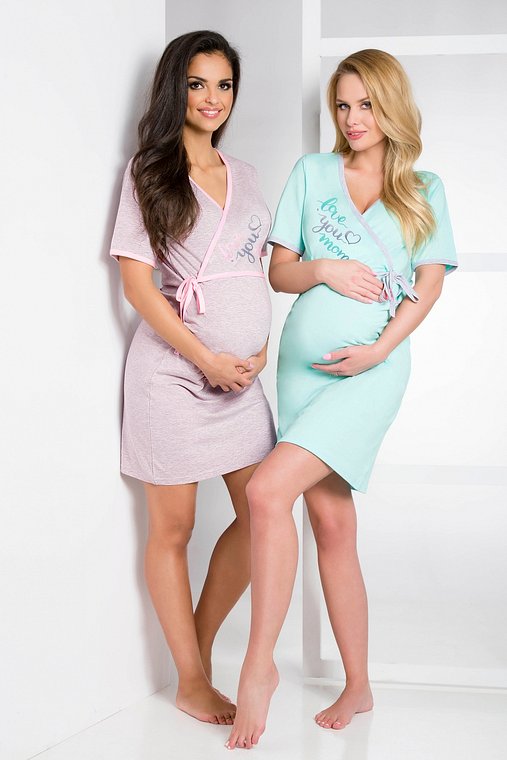 Bielizna ciążowa musi być nie tylko uszyta z dobrej jakości materiałów. Ważne jest także by była odpowiednio luźna i bezuciskowa w miejscu, w którym z miesiąca na miesiąc powiększa się brzuszek przyszłej mamy. Pamiętajmy by wybrać piżamę, biustonosz czy majtki uszyte z naturalnych włókien takich jak miękka bawełna. Nocna piżama powinna gwarantować termoregulację i przewiewność. Właśnie tego typu produkty znajdziesz w internetowym sklepie Datura, który zachwyci Cie szerokim wyborem asortymentu!